いいともあいちサポーター情報投稿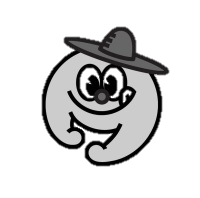 ○サポーター登録アドレスを御記入ください。（ＷＥＢには掲載しません）○ニックネーム（任意：ホームページの掲載用に御記入ください）○投稿いただける情報内容にチェックを入れてください。 オススメの商品情報　　　 オススメのお店の情報 イベント情報　　　　　　 その他○情報投稿お寄せいただける情報の内容を200文字以内で御記入ください。○その他、いいともあいち運動に関する御意見などございましたら、御自由に御記入ください。送付先アドレス：shokuiku@pref.aichi.lg.jp